活動報告（activity report）・日　時　（天　候）　　５月２０日（晴れ）・２１日（晴れ）・エリア　　　　上原環境緑地竹林整備・時　間　　９時３０分～1７時・参加者　　　　11名２年越しの整備のかいあって、ようやく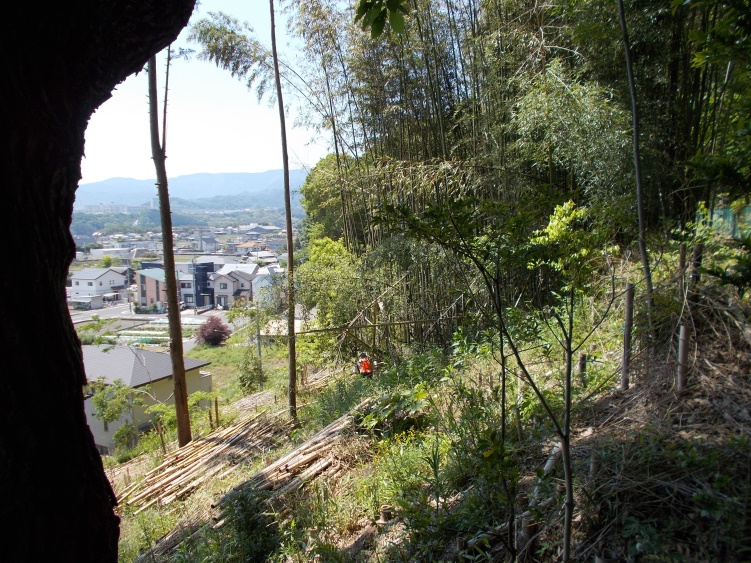 スッキリとした景観を得られるようになりました。しかし、竹林の整備は適度なところで中止するわけにはいきません。竹林整備は、壊滅させるか手間暇かけて徹底的に管理するかの二者択一を迫られます。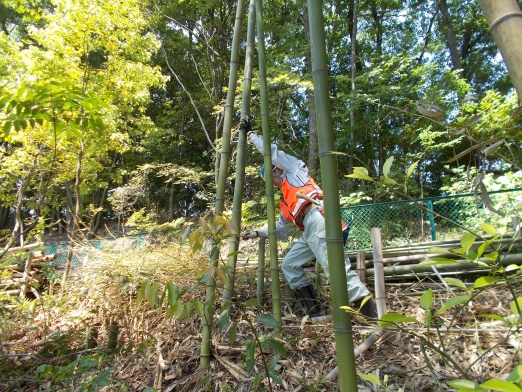 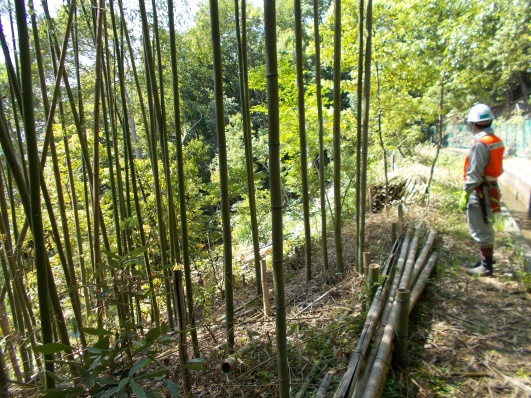 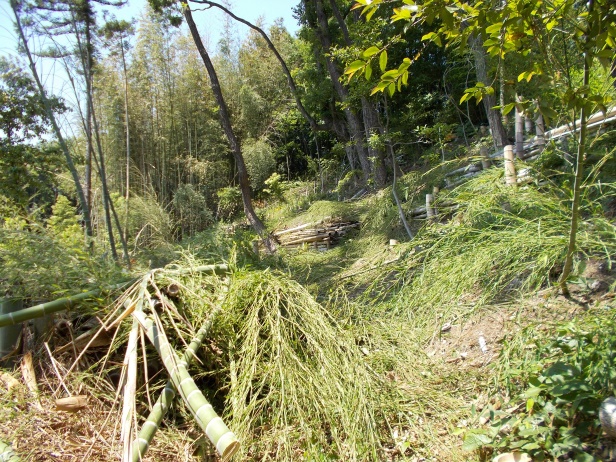 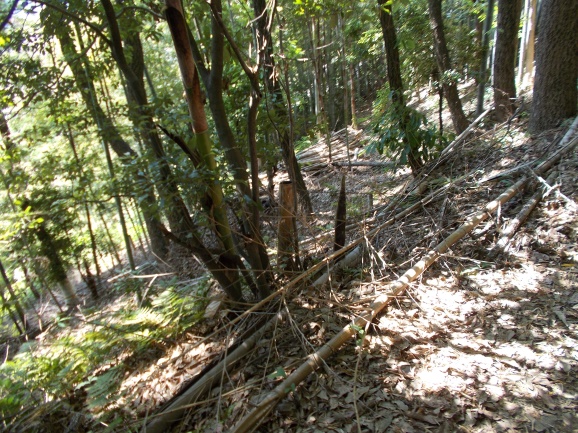 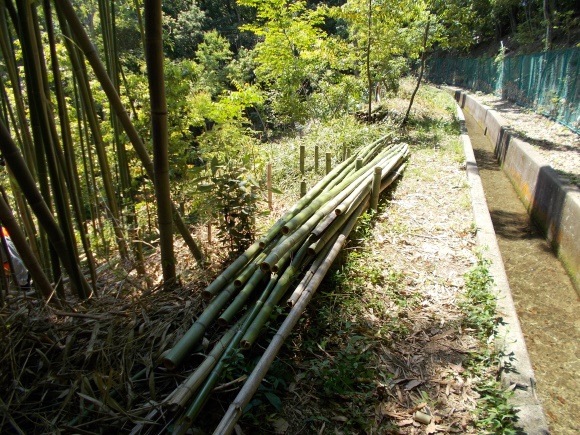 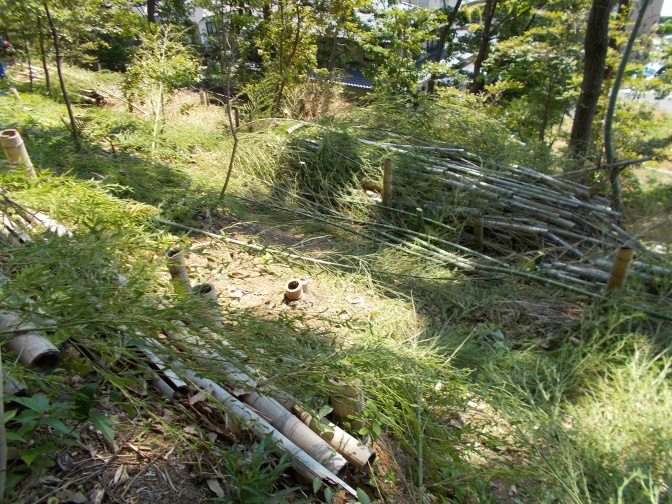 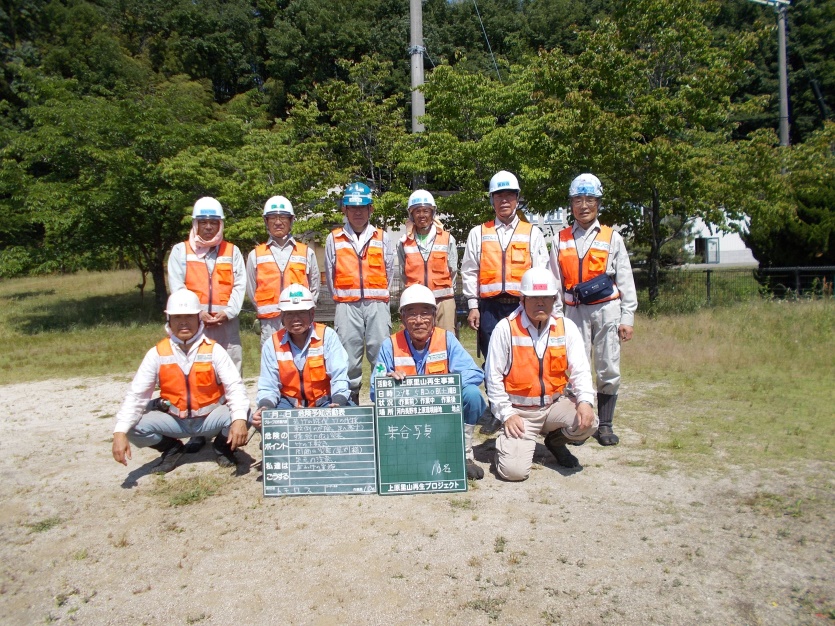 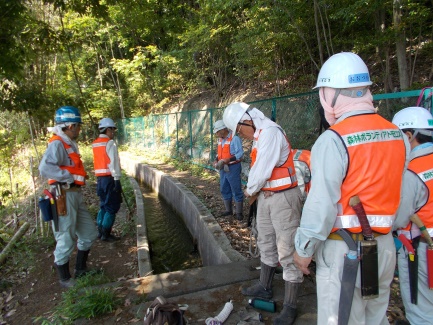 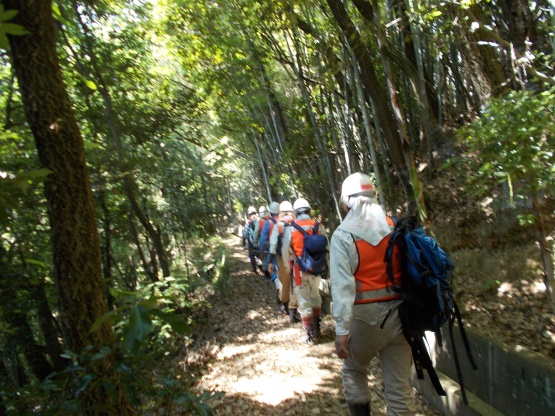 